МКОУ « Карлинская средняя школа им.И.С.Полбина»Конспект повторительно-обобщающего урока «Династия Рюриковичей в истории Русского государства»Работу выполнила:                                                                          Патрикеева Ольга Алексеевна                                                               учитель истории МКОУ «Карлинская СШ им.И.С.Полбина»Адрес: Ульяновская область, Майнский район, с.Карлинское,Цели урока:  достижение следующих результатов:Личностных – развивать умение давать оценку историческим личностям, событиям с позиции  гуманистических нравственных ценностей, развитие эстетического сознания через освоение художественного наследия России.Метапредметных  -  развивать логическое мышление, память, воображение, осуществлять коррекцию эмоционально-волевой сферы через различные приёмы. Предметных – развивать умение добывать и критически оценивать информацию, систематизировать историческую информацию, познакомиться с новыми понятиями из истории России.Задачи:-показать значение  деятельности русских князей для создания и укрепления государства на Руси;- развивать умения давать оценку историческим личностям;- развивать интерес к истории своего государства; воспитывать уважение к историческим личностям разных этапов развития.В ходе занятия учащиеся смогут: характеризовать, отличать, оценивать деятельность различных государственных деятелей IX-XVI веков; формулировать и аргументировать свою точку зрения; анализировать предложенные материалы и делать выводы; закрепить полученные навыки анализа источника; умения выделять главное; соотносить эпоху, деятелей и события; умение грамотно формулировать вопросы; использовать карту, как исторический источникТип урока: урок повторения пройденного материала.Формы работы учащихся: индивидуальная, групповая.Необходимое техническое оборудование: компьютер, экран, проектор.      Ход урока.Входящее слово учителя.   Эпоха Рюриковичей наполнена событиями, оказавшими решающее влияние на формирование не только государственности, но и всех сторон жизни нашей страны: основание древних городов, Крещение Руси, двухсотлетнее ордынское иго и его преодоление, борьба с иноземными захватчиками, превращение Москвы в один из центров европейской общественно-политической жизни, создание сильного и самобытного государства. Наше  занятие является итоговым по теме «Русь IX-XVI», поэтому является важным, чтобы учащиеся продемонстрировали знания эпохи, событий, деятелей означенного периода и могли оценить их деятельность для становления и укрепления Российской государственности.      Индивидуальная работа. Раздача дидактического материала.Установите соответствие: к каждой позициипервого столбца подберите соответствующую позицию из других столбцов.Групповая работа.Задание № 1.На рисунках изображены исторические события. Все они связаны с именами правителей из рода Рюриковичей. Нужно назвать событие, год и имя правителя. Так же определить какое значение  это событие сыграло в истории нашего государства.Задание № 2.Как эти великолепные памятники искусства связаны с историей династии Рюриковичей?Задание № 3. Перед вами изображения московского кремля. Необходимо расположить рисунки в хронологическом порядке и определить, при каких  князьях были построены эти стеныЗагадки: О ком идет речь? 1.Ходил в поход он на Царьград,Да только сам тому не рад.Сожжен был «греческим огнем»,Древлянами был уничтожен он. (Игорь)2.Он смел, был и умен без меры,Он покорил и вятичей и меря.«Иду на вы» он обращался к недругу всегда,При имени его Царьград дрожал тогда. (Святослав)3.Хитра, княгиня оказалась.Большую дань взять отказалась.Потребовав с древлян лишь голубей,Она смогла их воле подчинить своей. (Ольга)4.Сел княжить первым в Киев он,И покорил Царьград потом.Вез из полюдья в Киев он товары,И «Вещим» прозван был недаром. (Олег)5.Его призвали новгородцы, Порядок навести в земле словенской.Сей князь, делами неприметный,Стал основателем династии навечно. (Рюрик)6.Правил в Киеве тот князь,И молва о нём неслась.Все соседи князя зналиИ мудрейшим назвали (Ярослав) Подведение итога урока.Выставление оценок.1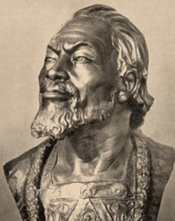 3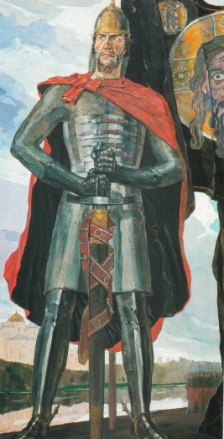 5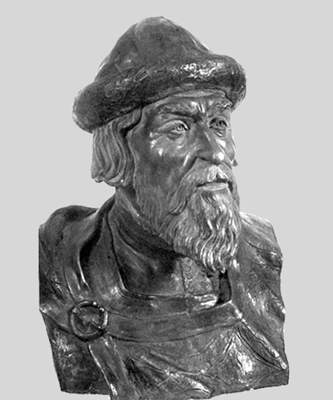 I.1462 - 1505гг.II 1157-1174гг.III.1019-1054гг.IV.1252-1263гг.V.1125-1157гг.VI.1533-1584гг.2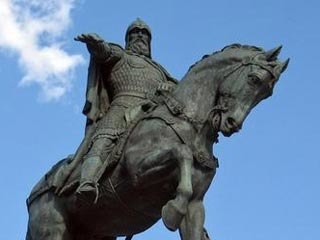 4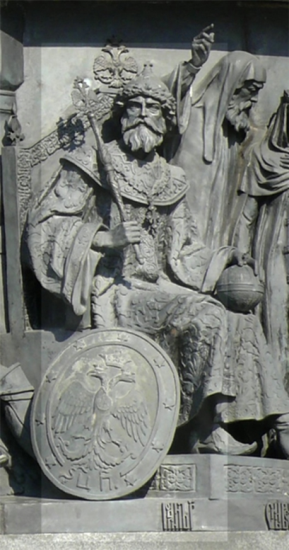 6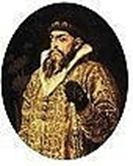 А ГрозныйБ МудрыйВ БоголюбскийГ ВеликийД НевскийЕ ДолгорукийЯрослав ВладимировичАлександр ЯрославовичИван III Васильевич Юрий Владимирович Андрей ЮрьевичИван Васильевич                         ПрозвищеГоды правленияИзображения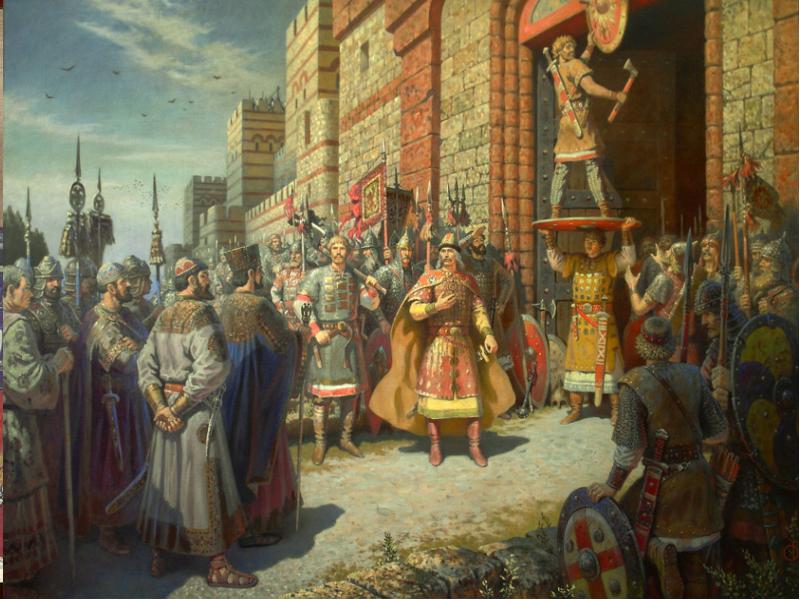 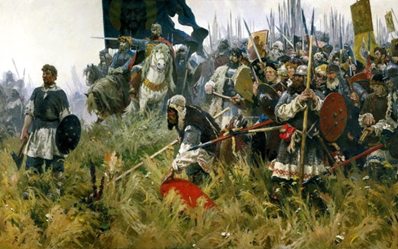 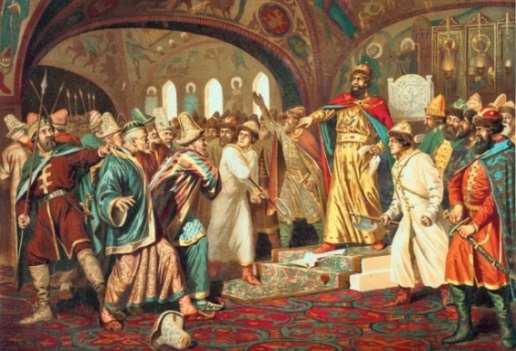 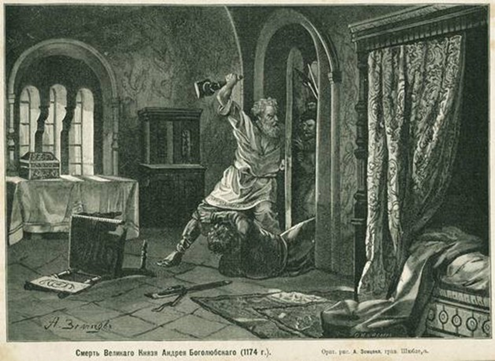 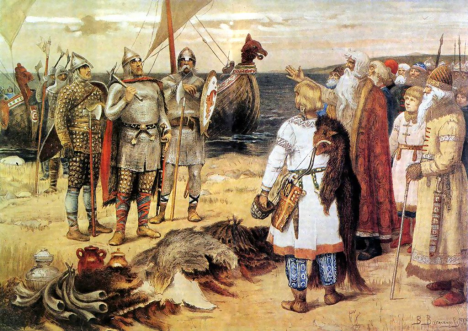 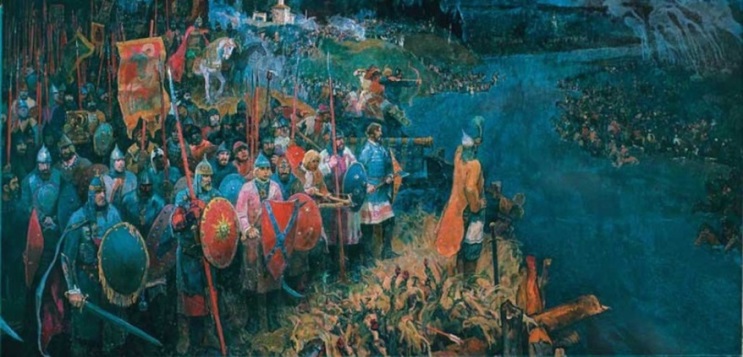 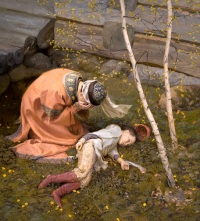 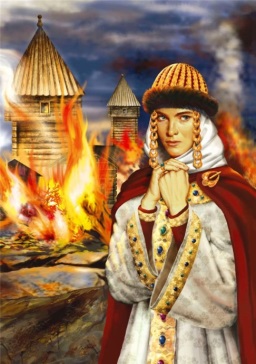 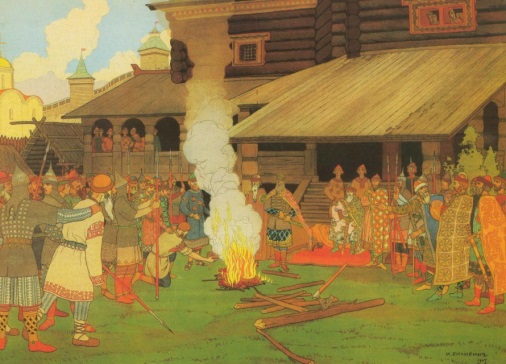 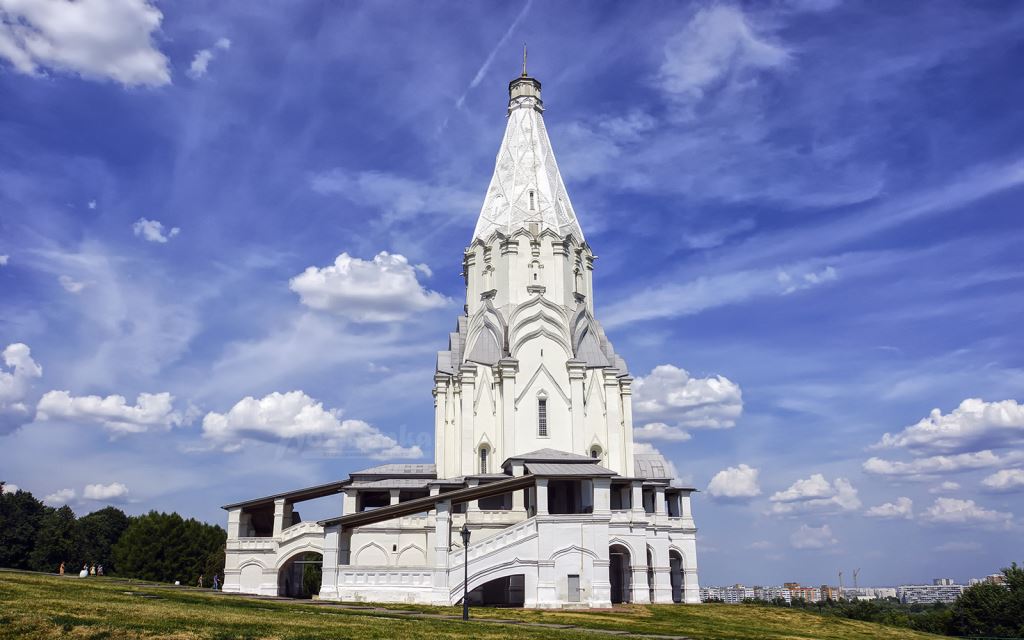 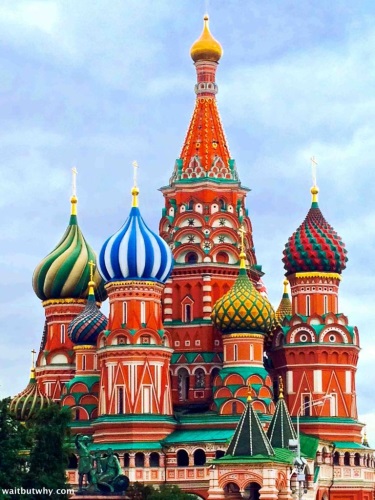 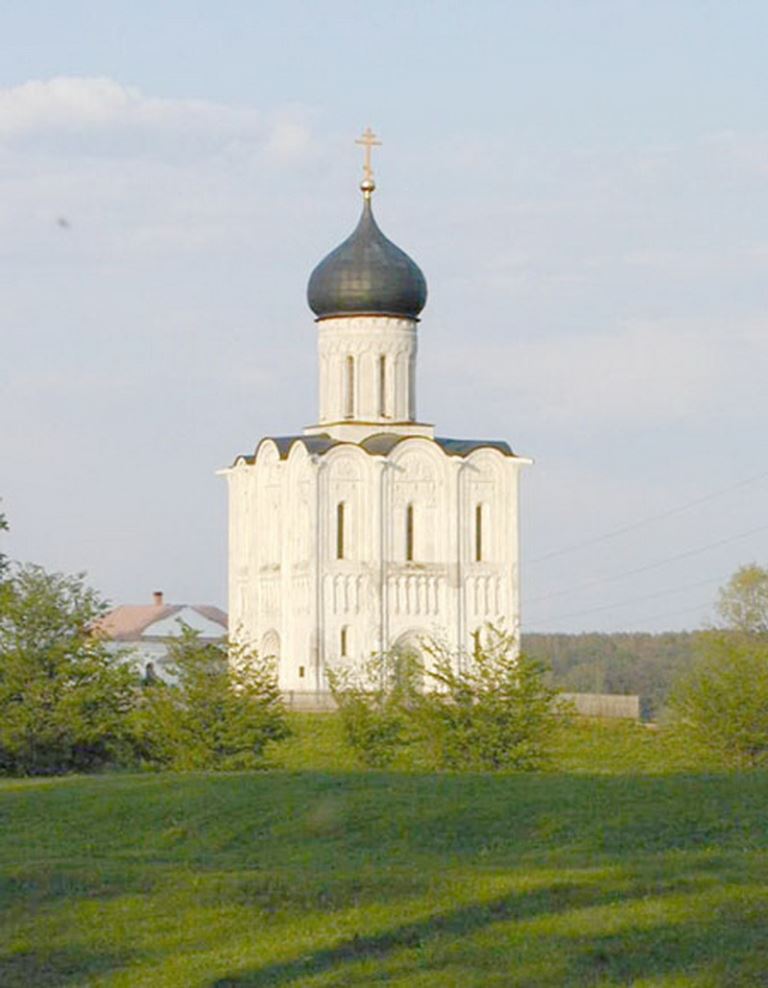 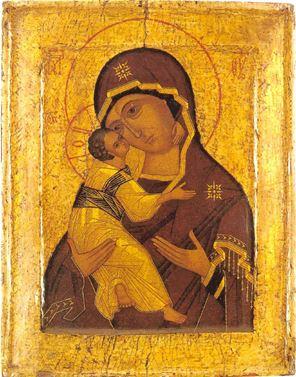 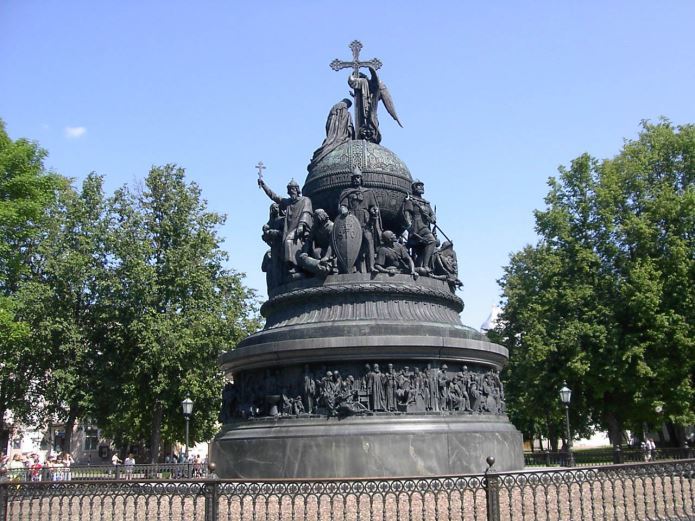 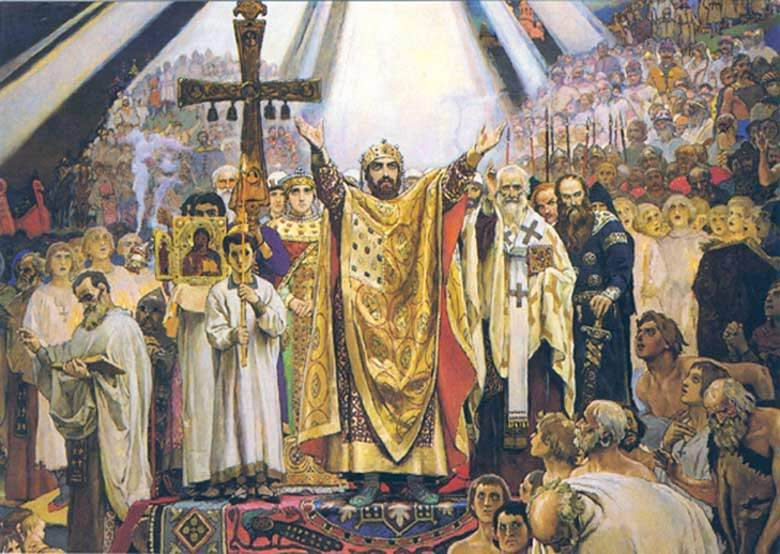 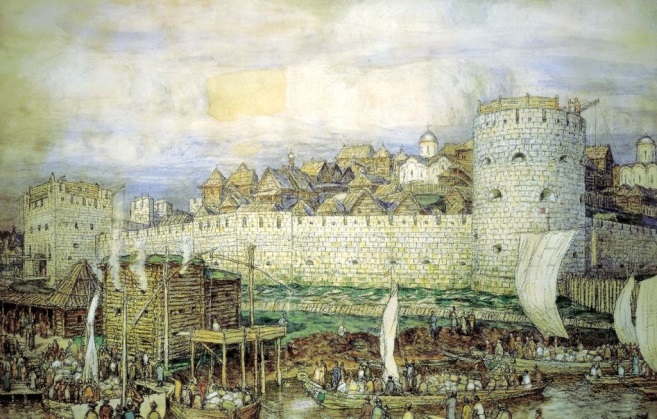 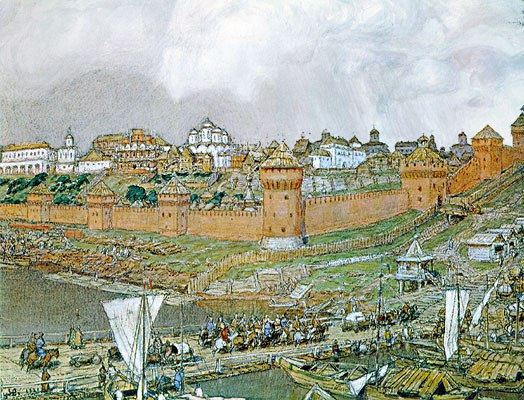 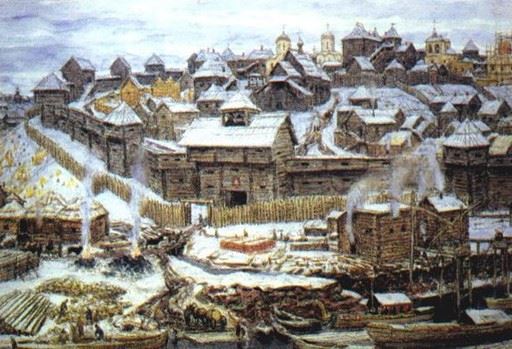 